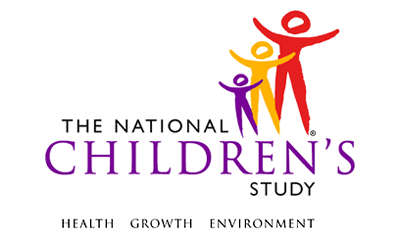 Child Blood Pre-Screening Instrument​*This instrument is OMB-approved for multi-mode administration but this version of the instrument is designed for administration in this/these mode(s) only.This page intentionally left blank.Child Blood Pre-Screening InstrumentTABLE OF CONTENTSGENERAL PROGRAMMER INSTRUCTIONS:	1CHILD BLOOD PRE-SCREENING INSTRUMENT	3This page intentionally left blank.Child Blood Pre-Screening InstrumentGENERAL PROGRAMMER INSTRUCTIONS:WHEN PROGRAMMING INSTRUMENTS, VALIDATE FIELD LENGTHS AND TYPES AGAINST THE MDES TO ENSURE DATA COLLECTION RESPONSES DO NOT EXCEED THOSE OF THE MDES.  SOME GENERAL ITEM LIMITS USED ARE AS FOLLOWS: Instrument Guidelines for Participant and Respondent IDs:PRENATALLY, THE P_ID IN THE MDES HEADER IS THAT OF THE PARTICIPANT (E.G. THE NON-PREGNANT WOMAN, PREGNANT WOMAN, OR THE FATHER).	POSTNATALLY, A RESPONDENT ID WILL BE USED IN ADDITION TO THE PARTICIPANT ID BECAUSE SOMEBODY OTHER THAN THE PARTICIPANT MAY BE COMPLETING THE INTERVIEW. FOR EXAMPLE, THE PARTICIPANT MAY BE THE CHILD AND THE RESPONDENT MAY BE THE MOTHER, FATHER, OR ANOTHER CAREGIVER.  THEREFORE, MDES VERSION 2.2 AND ALL FUTURE VERSIONS CONTAIN A R_P_ID (RESPONDENT PARTICIPANT ID) HEADER FIELD FOR EACH POST-BIRTH INSTRUMENT.  THIS WILL ALLOW ROCs TO INDICATE WHETHER THE RESPONDENT IS SOMEBODY OTHER THAN THE PARTICIPANT ABOUT WHOM THE QUESTIONS ARE BEING ASKED. A REMINDER:  ALL RESPONDENTS MUST BE CONSENTED AND HAVE RECORDS IN THE PERSON, PARTICIPANT, PARTICIPANT_CONSENT AND LINK_PERSON_PARTICIPANT TABLES, WHICH CAN BE PRELOADED INTO EACH INSTRUMENT.  ADDITIONALLY, IN POST-BIRTH QUESTIONNAIRES WHERE THERE IS THE ABILITY TO LOOP THROUGH A SET OF QUESTIONS FOR MULTIPLE CHILDREN, IT IS IMPORTANT TO CAPTURE AND STORE THE CORRECT CHILD P_ID ALONG WITH THE LOOP INFORMATION.  IN THE MDES VARIABLE LABEL/DEFINITION COLUMN, THIS IS INDICATED AS FOLLOWS:  EXTERNAL IDENTIFIER: PARTICIPANT ID FOR CHILD DETAIL.CHILD BLOOD PRE-SCREENING INSTRUMENT(TIME_STAMP_CBP_ST).CBP01000. I will need to ask you some questions to determine if {C_FNAME/the child} is eligible for a blood draw before I schedule a clinic visit to have {C_FNAME/the child}’s blood drawn.CBP04000/(HEMOPHILIA). Has {C_FNAME/the child} been diagnosed with hemophilia or any bleeding disorder?CBP05000/(CHEMO). Has {C_FNAME/the child} had cancer chemotherapy within the past 4 weeks?CBP06000/(LAST_BLOOD_DRAW). Has {C_FNAME/the child} had blood drawn in the last 24 hours?CBP07000. Because {C_FNAME/the child} {has been diagnosed with a bleeding disorder/had cancer chemotherapy/blood drawn in last 24 hours}, we will not be able to schedule a visit to draw {his/her} blood at this time.CBP08000. Because you do not know or declined to answer questions about {C_FNAME/the child}'s {hemophilia/chemotherapy status/blood drawn in last 24 hours}, we will not be able to schedule a visit to draw {his/her} blood at this time.CBP09000. That’s fine.  Thank you.CBP10000. Your responses indicate that {C_FNAME/the child} is eligible for a blood draw. Thank you for your participation.CBP11000/(COLLECTION_COMMENT). RECORD ANY COMMENTS ABOUT THE CHILD BLOOD PRE-SCREENING PROCEDURE.CBP12000/(COLLECTION_COMMENT_OTH). SPECIFY: _____________________________________________(TIME_STAMP_CBP_ET).Event Category:Time-BasedEvent:12M, 36M, 60MAdministration:N/AInstrument Target:ChildInstrument Respondent:Primary CaregiverDomain:BiospecimenDocument Category:Sample CollectionMethod:Data Collector AdministeredMode (for this instrument*):In-Person, CAI;
Phone, CAIOMB Approved Modes:In-Person, CAI;
Phone, CAIEstimated Administration Time:2 minutesMultiple Child/Sibling Consideration:Per ChildSpecial Considerations:N/AVersion:1.0MDES Release:4.0DATA ELEMENT FIELDSMAXIMUM CHARACTERS PERMITTEDDATA TYPEPROGRAMMER INSTRUCTIONSADDRESS AND EMAIL FIELDS100CHARACTERUNIT AND PHONE FIELDS10CHARACTER_OTH AND COMMENT FIELDS255CHARACTERLimit text to 255 charactersFIRST NAME AND LAST NAME30CHARACTERLimit text to 30 charactersALL ID FIELDS36CHARACTERZIP CODE5NUMERICZIP CODE LAST FOUR4NUMERICCITY50CHARACTERDOB AND ALL OTHER DATE FIELDS (E.G., DT, DATE, ETC.)10NUMERICCHARACTERDISPLAY AS MM/DD/YYYYSTORE AS YYYY-MM-DDHARD EDITS:MM MUST EQUAL 01 TO 12DD  MUST EQUAL 01 TO 31YYYY MUST BE BETWEEN 1900 AND CURRENT YEAR.TIME VARIABLESTWO-DIGIT HOUR AND TWO-DIGIT MINUTE, AM/PM DESIGNATIONNUMERICHARD EDITS:HOURS MUST BE BETWEEN 00 AND 12; MINUTES MUST BE BETWEEN 00 AND 59PROGRAMMER INSTRUCTIONSINSERT DATE/TIME STAMPPRELOAD PARTICIPANT ID (P_ID) FOR CHILD AND RESPONDENT ID (R_P_ID) FOR ADULT CAREGIVER.PRELOAD FIRST NAME OF CHILD (C_FNAME) FROM PARTICIPANT VERIFICATION, SCHEDULING, & TRACING QUESTIONNIARE AND DISPLAY APPROPRIATE NAME IN "C_FNAME" THROUGHOUT THE INSTRUMENT.OTHERWISE, IF C_FNAME IN PARTICIPANT VERIFICATION, SCHEDULING, & TRACING QUESTIONNAIRE=-1 OR -2, DISPLAY "the child" IN APPROPRIATE FIELDS THROUGHOUT THE INSTRUMENT.PRELOAD CHILD_SEX FROM PARTICIPANT VERIFICATION & TRACING QUESTIONNAIRE ANDIF CHILD_SEX = 1, DISPLAY "his" AS APPROPRIATE THROUGHOUT THE INSTRUMENT.IF CHILD_SEX = 2, DISPLAY "her" AS APPROPRIATE THROUGHOUT THE INSTRUMENT.SOURCENational Children’s Study, Legacy PhaseDATA COLLECTOR INSTRUCTIONSRESPONSE DETERMINES ELIGIBILITY OF CHILD FOR BLOOD DRAW.LabelCodeGo ToYES1CBP07000NO2REFUSED-1CBP08000DON'T KNOW-2CBP08000SOURCENational Children’s Study, Legacy PhaseNational Children’s Study, Vanguard Phase (Modified Adult Blood)PROGRAMMER INSTRUCTIONSSET HEMOPHILIA FLAG TO YES IN ODE TABLE IF HEMOPHILIA = 1. [THIS INSTRUCTION IS A PLACEHOLDER UNTIL FLAGS ARE DEFINED AND CREATED]DATA COLLECTOR INSTRUCTIONSRESPONSE DETERMINES ELIGIBILITY OF STUDY PARTICIPANT FOR BLOOD DRAW.LabelCodeGo ToYES1CBP07000NO2REFUSED-1CBP08000DON'T KNOW-2CBP08000SOURCENational Children’s Study, Legacy PhaseNational Children’s Study, Vanguard Phase (Modified Adult Blood)DATA COLLECTOR INSTRUCTIONSRESPONSE DETERMINES ELIGIBILITY OF STUDY PARTICIPANT FOR BLOOD DRAWLabelCodeGo ToYES1CBP07000NO2CBP10000REFUSED-1CBP08000DON'T KNOW-2CBP08000SOURCENEWSOURCENational Children’s Study, Legacy PhaseNational Children’s Study, Vanguard Phase (Modified Adult Blood)PROGRAMMER INSTRUCTIONSIF HEMOPHILIA = 1, DISPLAY "has been diagnosed with a bleeding disorder"IF CHEMO = 1, DISPLAY "had cancer chemotherapy"IF LAST_BLOOD_DRAW = 1, DISPLAY "blood drawn in last 24 hours"GO TO CBP09000.SOURCENational Children’s Study, Legacy PhaseNational Children’s Study, Vanguard Phase (Modified Adult Blood)PROGRAMMER INSTRUCTIONSIF HEMOPHILIA = -1 OR -2, DISPLAY "hemophilia."IF CHEMO = -1 OR -2, DISPLAY "chemotherapy status."IF LAST_BLOOD_DRAW = -1 OR -2, DISPLAY "blood drawn in last 24 hours."SOURCENEWPROGRAMMER INSTRUCTIONSGO TO COLLECTION_COMMENT.DATA COLLECTOR INSTRUCTIONSSCHEDULE CLINIC VISIT FOR CHILD.DATA COLLECTOR INSTRUCTIONSDOCUMENT ANY PROBLEMS OR CONCERNS ABOUT THE CHILD BLOOD PRE-SCREENING PROCEDURE.LabelCodeGo ToNO COMMENTS1TIME_STAMP_CBP_ETCOMMENT2PROGRAMMER INSTRUCTIONSINSERT DATE/TIME STAMP